CONVEGNO                    29-30 marzo 2019   Torino 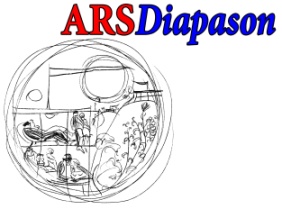                             “APPROCCI all’AUTISMO a CONFRONTO”SCHEDA ISCRIZIONE Categoria di appartenenzaAutorizzo l’utilizzo dei dati sopra riportati ai sensi Legge 196/2003 sulla privacyData e firma.....Ai sensi della Legge 196/2003 sulla privacy, si specifica che i dati comunicati verranno utilizzati per uso interno, per l’invio di materiale informativo aggiornato sulle attività del Centro ARSDiapason non verranno divulgati a soggetti terzi diversi da quelli che concorrono alla prestazione dei servizi richiesti. In base all’articolo 13 della medesima legge; i dati potranno essere cancellati o modificati scrivendo al Presidente  presso la Segreteria  ARSDiapason.MODALITÀ DI ISCRIZIONECompilare  ed   inviare i moduli di  iscrizione   (arsdiapason + fenascop per ECM)                                       con   copia del bonifico bancario*  effettuato                entro e non oltre il 28/02/2019                                                               via e-mail (info@arsdiapason.org) Le iscrizioni verranno accettate fino ad esaurimento dei posti.                                                                           Al termine del convegno sarà rilasciato l’attestato di partecipazione* Coordinate per bonifico bancario (nella causale specificare: convegno autismo marzo 2019 e il nome  e cognome  della persona iscritta) Intestazione c/c: ARSDiapason - Banca: PROSSIMA Via Monte di Pietà, 30, 10122 Torino IBAN: IT32U0335901600100000162632SEDE DEL CONVEGNO:Per motivi logistici il Convegno si svolgerà in due sedi differenti ma vicine, entrambe situate nel centro di Torino:Venerdì 29 marzo: Palazzo Lascaris sede del Consiglio Regionale del Piemonte,                                  Via  V. Alfieri, 15    TorinoSabato 30 marzo:  Liceo Classico M. d ’Azeglio                                 Via G. Parini, 8      Torino                 per  informazioni: Staff segreteria ARSDiapason        sig.ra Paola Pizarro  392707 7053 / 333.9608765       E-mail:info@arsdiapason.org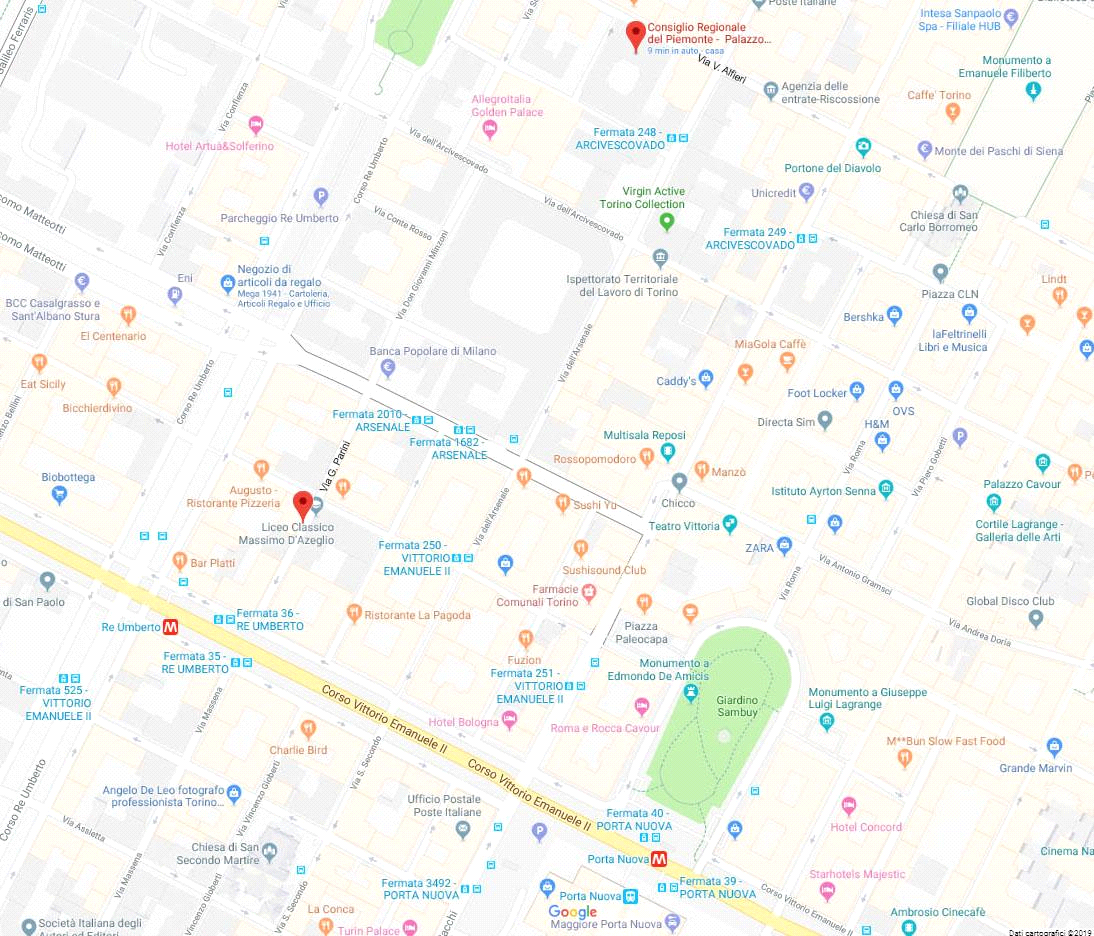 CognomeNomeProfessioneIndirizzo                                                         Cap..                         Città...                           Prov ...Telefono/cellulare  E-mailCodice fiscalePartita IVASocio ARSDiapason  Studente (specificare) 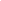 Professionista (specificare)  Insegnante (specificare)   Rappresentante di Enti (specificare)……    ALTRI :    CONTRIBUTO per l’ORGANIZZAZIONE del Convegno  Soci ARSDiapason …………………………………… 70,00 euro IVA compresa  Studenti ………………………………………………....30,00 euro IVA compresa  Altri…………………....………………………………  120,00 euro IVA compresa N.B. * le professioni interessate possono richiedere  i crediti ECM , compilando anche il modulo Fenascop   in allegato  